Кече Кибәхуҗа авыл җирлеге Башкарма комитетының 2020 елның 10 январь  №1 "Салымнар һәм җыемнар турында муниципаль хокукый актларны куллану мәсьәләләре буенча салым түләүчеләргә һәм салым агентларына язмача аңлатмалар бирү буенча муниципаль хезмәт күрсәтү буенча административ регламентны раслау турында" карарына үзгәрешләр кертү турында"Дәүләт һәм муниципаль хезмәтләр күрсәтүне оештыру турында" 2010 елның 27 июлендәге 210-ФЗ номерлы Федераль закон нигезендә Теләче муниципаль районы Кече Кибәхуҗа авыл җирлеге Башкарма комитеты карар бирә:1. Кече Кибәхуҗа авыл җирлеге башкарма комитетының 10 январь 2020 ел №1 "Салым түләүчеләргә һәм салым агентларына салымнар һәм җыемнар турында муниципаль хокукый актларны куллану мәсьәләләре буенча язмача аңлатмалар бирү буенча муниципаль хезмәт күрсәтү буенча административ регламентны раслау турында" карарына  түбәндәге үзгәрешләрне кертергә:1) күрсәтелгән карар белән расланган, Салым түләүчеләргә һәм салым агентларына салымнар һәм җыемнар турында муниципаль хокукый актларны куллану мәсьәләләре буенча язмача аңлатмалар бирү буенча муниципаль хезмәт күрсәтү буенча административ регламентны раслау турында админстратив регламентны: – түбәндәге эчтәлекле 1.6 пункт белән тулыландырырга:  «1.6. Хезмәт күрсәтүне алдан ук (проактив) режимда бирү очраклары һәм тәртибе каралмаган.»;- 2.6.5 пункттагы 2 абзацны түбәндәге редакциядә бәян итәргә:Дәүләт һәм муниципаль хезмәтләр күрсәтү максатларында, гариза бирүченең шәхесен билгеләү Россия Федерациясе гражданы паспортын яки шәхесне раслаучы башка документны күрсәтү юлы белән шәхси кабул итү барышында башкарыла ала, Россия Федерациясе законнары нигезендә яисә «Мәгълүмат, мәгълүмати технологияләр һәм мәгълүматны яклау турында»2006 елның 27 июлендәге 149-ФЗ номерлы Федераль законның 14.1 статьясындагы 18 өлешендә каралган мәгълүмат технологияләрен кулланып, дәүләт хезмәтләре күрсәтүче органнарда, муниципаль хезмәтләр күрсәтүче органнарда, күпфункцияле үзәкләрдә идентификацияләү һәм аутентификацияләү юлы белән.»;- 5.2 пунктны түбәндәге редакциядә бәян итәргә:«5.2. Мөрәҗәгать итүче шикаять белән шул исәптән түбәндәге очракларда мөрәҗәгать итә ала:1) дәүләт яисә муниципаль хезмәт күрсәтү турындагы соратуны, 2010 елның 27 июлендәге 210-ФЗ номерлы Федераль законның 15.1 статьясында күрсәтелгән соратуны теркәү срогын бозу; 2) дәүләт яисә муниципаль хезмәт күрсәтү срогын бозу.  Бу очракта күпфункцияле үзәк, күпфункцияле үзәк хезмәткәре карарларын һәм гамәлләрен (гамәл кылмавын) гариза бирүчегә судка кадәр (судтан тыш) шикаять итү мөмкин, әгәр әгәр карарлары һәм гамәлләре (гамәл кылмавы) шикаять ителә торган күпфункцияле үзәккә 2010 елның 27 июлендәге 210-ФЗ номерлы Федераль законның 16 статьясының 1.3 өлеше белән билгеләнгән тәртиптә тиешле дәүләт яки муниципаль хезмәтләрне тулы күләмдә күрсәтү функциясе йөкләнгән икән;3) мөрәҗәгать итүчедән  дәүләт яисә муниципаль хезмәт күрсәтү өчен Россия Федерациясе норматив хокукый актларында, Татарстан Республикасы норматив хокукый актларында, муниципаль хокукый актларда аларны тапшыру яисә гамәлгә ашыру каралмган документларны яисә мәгълүматны  йә гамәлләрне башкаруны таләп итү;4) дәүләт яисә муниципаль хезмәт күрсәтү өчен Россия Федерациясе норматив хокукый актларында, Татарстан Республикасы норматив хокукый актларында, муниципаль хокукый актларда каралган документларны мөрәҗәгать итүчедән кабул итүдән баш тарту;5) федераль законнарда һәм алар нигезендә кабул ителгән Россия Федерациясенең башка норматив хокукый актларында, Татарстан Республикасы законнарында һәм башка норматив хокукый актларында, муниципаль хокукый актларда баш тарту нигезләре каралмаган булса, дәүләт яисә муниципаль хезмәт күрсәтүдән баш тарту.  Бу очракта күпфункцияле үзәк, күпфункцияле үзәк хезмәткәре карарларын һәм гамәлләрен (гамәл кылмавын) гариза бирүчегә судка кадәр (судтан тыш) шикаять итү мөмкин, әгәр әгәр карарлары һәм гамәлләре (гамәл кылмавы) шикаять ителә торган күпфункцияле үзәккә 2010 елның 27 июлендәге 210-ФЗ номерлы Федераль законның 16 статьясының 1.3 өлеше белән билгеләнгән тәртиптә тиешле дәүләт яки муниципаль хезмәтләрне тулы күләмдә күрсәтү функциясе йөкләнгән икән;6) дәүләт яисә муниципаль хезмәт күрсәткәндә Россия Федерациясенең норматив хокукый актларында, Татарстан Республикасының норматив хокукый актларында, муниципаль хокукый актларда каралмаган түләүне мөрәҗәгать итүчедән таләп итү;7) дәүләт хезмәте күрсәтүче орган, муниципаль хезмәт күрсәтүче орган, дәүләт хезмәте күрсәтүче орган вазыйфаи зат яки муниципаль хезмәт күрсәтүче орган, күпфункцияле үзәк, күпфункцияле үзәк хезмәткәренең  2010 елның 27 июлендәге 210-ФЗ номерлы Федераль законның 16 статьясындагы 1.1 өлешендә каралган оешмаларның яисә аларның хезмәткәрләренең дәүләт яки муниципаль хезмәт күрсәтү нәтиҗәсендә бирелгән документлардагы хаталарын төзәтүдә баш тартуы яисә мондый төзәтмәләрнең билгеләнгән вакытын бозуы.  Бу очракта күпфункцияле үзәк, күпфункцияле үзәк хезмәткәре карарларын һәм гамәлләрен (гамәл кылмавын) гариза бирүчегә судка кадәр (судтан тыш) шикаять итү мөмкин, әгәр әгәр карарлары һәм гамәлләре (гамәл кылмавы) шикаять ителә торган күпфункцияле үзәккә 2010 елның 27 июлендәге 210-ФЗ номерлы Федераль законның 16 статьясының 1.3 өлеше белән билгеләнгән тәртиптә тиешле дәүләт яки муниципаль хезмәтләрне тулы күләмдә күрсәтү функциясе йөкләнгән икән;8) дәүләт яисә муниципаль хезмәт күрсәтү нәтиҗәләре буенча документлар бирү срогы яисә тәртибе бозылу;9) туктатып тору нигезләре федераль законнарда һәм алар нигезендә кабул ителгән Россия Федерациясенең бүтән норматив хокукый актларында, Татарстан Республикасы законнарында һәм башка норматив хокукый актларында, муниципаль хокукый актларда каралмаган булса, дәүләт яисә муниципаль хезмәт күрсәтүне туктатып тору.  Бу очракта күпфункцияле үзәк, күпфункцияле үзәк хезмәткәре карарларын һәм гамәлләрен (гамәл кылмавын) гариза бирүчегә судка кадәр (судтан тыш) шикаять итү мөмкин, әгәр әгәр карарлары һәм гамәлләре (гамәл кылмавы) шикаять ителә торган күпфункцияле үзәккә 2010 елның 27 июлендәге 210-ФЗ номерлы Федераль законның 16 статьясының 1.3 өлеше белән билгеләнгән тәртиптә тиешле дәүләт яки муниципаль хезмәтләрне тулы күләмдә күрсәтү функциясе йөкләнгән икән;10) гариза бирүчедән дәүләт яки муниципаль хезмәт күрсәтүдә документлар яки мәгълүмат таләп итү,аларның булмавы һәм (яки) дөрес булмавы дәүләт яки муниципаль хезмәт күрсәтү өчен кирәкле документларны кабул итүдән башта баш тарткан очракта, яки дәүләт яки муниципаль хезмәт күрсәтүдән баш тарткан очракта күрсәтелмәгән, 2010 елның 27 июлендәге 210-ФЗ номерлы Федераль законның 7 статьясының 1 өлешендәге 4 пунктында каралган очраклардан тыш.  Күрсәтелгән очракта күпфункцияле үзәк хезмәткәре, карарларына һәм гамәлләренә (гамәл кылмавына) карата мөрәҗәгать итүче тарафыннан судка кадәр (судтан тыш) шикаять белдерү функциясе шикаять белдерелә торган күпфункцияле үзәккә 2010 елның 27 июлендәге 210-ФЗ номерлы Федераль законның 16 статьясындагы 1.3 өлешендә билгеләнгән тәртиптә тиешле дәүләт яисә муниципаль хезмәтләр күрсәтү буенча тулы күләмдә йөкләнгән очракта мөмкин.”;- 5.5 пунктны түбәндәге редакциядә бәян итәргә:«5.5. Шикаятьтә түбәндәге мәгълүматлар булырга тиеш:1) карарларына һәм гамәлләренә (гамәл кылмавына) карата шикаять бирелә торган муниципаль хезмәт күрсәтүче органның, муниципаль хезмәт күрсәтүче органның вазыйфаи затының йә дәүләт яисә муниципаль хезмәткәрнең, күпфункцияле үзәкнең, аның җитәкчесенең һәм (яисә) хезмәткәренең исеме; 2) мөрәҗәгать итүченең - физик зат  фамилиясе, исеме, атасының исеме (соңгысы - булган очракта), яшәү урыны турында белешмәләр, мөрәҗәгать итүче - юридик зат урнашкан урыны турында белешмәләр, шулай ук контактлы телефон номеры (номеры), электрон почта адресы (адресы) һәм мөрәҗәгать итүчегә җавап җибәрелергә тиешле почта адресы;3) муниципаль хезмәтне күрсәтүче органның, муниципаль хезмәтне күрсәтүче органның вазыйфаи затының йә дәүләт яисә муниципаль хезмәткәрнең, күпфункцияле үзәкнең, күпфункцияле үзәк хезмәткәренең шикаять белдерелә торган карарлары һәм гамәлләре (гамәл кылмавы) турында белешмәләр; 4) мөрәҗәгать итүче муниципаль хезмәтне күрсәтүче органның, муниципаль хезмәтне күрсәтүче органның вазыйфаи затының йә дәүләт яисә муниципаль хезмәткәрнең, күпфункцияле үзәкнең, күпфункцияле үзәк хезмәткәренең карары һәм гамәле  (гамәл кылмавы) белән килештерелмәгән дәлилләр. Мөрәҗәгать итүче тарафыннан гариза бирүченең дәлилләрен раслаучы документлар (булганда), йә аларның күчермәләре тапшырылырга мөмкин.»;5.6 пунктны түбәндәге редакциядә бәян итәргә:«5.6. Муниципаль хезмәт күрсәтүче органга, күпфункцияле үзәкне гамәлгә куючыга, яисә югарырак органга (ул булган очракта) кергән шикаять аны теркәгән көннән алып унбиш эш көне эчендә, ә муниципаль хезмәт күрсәтүче органга, күпфункцияле үзәккә шикаять биргән очракта, мөрәҗәгать итүчедән документларны кабул итеп алганда йә җибәрелгән басма хаталарны һәм хаталарны төзәтүдә яисә мондый төзәтүләрнең билгеләнгән срогы бозылуга карата шикаять белдерелгән очракта - аны теркәгән көннән алып биш эш көне эчендә каралырга тиеш.»;- 5.7.1 пунктны түбәндәге редакциядә бәян итәргә:«5.7.1. Шикаятьне гариза бирүчегә язма рәвештә һәм мөрәҗәгать итүченең теләге буенча электрон рәвештә канәгатьләндерергә тиешле дип таныган очракта, муниципаль хезмәт күрсәтүче орган, күпфункцияле үзәк тарафыннан ачыкланган хокук бозуларны кичекмәстән бетерү максатларында башкарыла торган гамәлләр турында мәгълүмат бирелә, шулай ук китерелгән уңайсызлыклар өчен гафу үтенәләр һәм мөрәҗәгать итүчегә дәүләт яисә муниципаль хезмәт алу максатларында башкарырга тиешле алга таба гамәлләр турында мәгълүмат күрсәтелә.».2. Әлеге карарны  гамәлдәге законнар нигезендә бастырып чыгарырга.3. Әлеге карар гамәлдәге законнар нигезендә үз көченә керә.Авыл җирлеге башлыгы:                                                                    И.Г.Заһидуллин    РЕСПУБЛИКА ТАТАРСТАНИСПОЛНИТЕЛЬНЫЙ КОМИТЕТ МАЛОКИБЯКОЗИНСКОГО СЕЛЬСКОГО ПОСЕЛЕНИЯТЮЛЯЧИНСКОГОМУНИЦИПАЛЬНОГО РАЙОНАул. Малая, 10, село Малые Кибя-Кози, 422080тел. (факс): (884360) 56-2-49 E-mail: Mbiz.Tul @tatar.ru 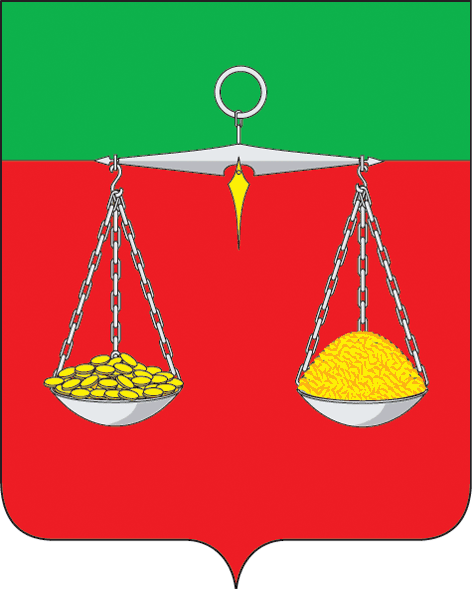    ТАТАРСТАН  РЕСПУБЛИКАСЫТЕЛӘЧЕМУНИЦИПАЛЬ РАЙОНЫКЕЧЕ КИБӘХУҖА АВЫЛ ҖИРЛЕГЕНЕҢ БАШКАРМА КОМИТЕТЫКече урам, 10, Кече Кибәхуҗа авылы, 422080тел. (факс): (884360) 56-2-49       E-mail: Mbiz.Tul @tatar.ru                                  ОКПО 94318079  ОГРН 1061675010451  ИНН/КПП 1619004429/161901001                                  ОКПО 94318079  ОГРН 1061675010451  ИНН/КПП 1619004429/161901001                                  ОКПО 94318079  ОГРН 1061675010451  ИНН/КПП 1619004429/161901001ПОСТАНОВЛЕНИЕ                                                                                                                КАРАР№17                                                                                                                                 20 июль  2023елПОСТАНОВЛЕНИЕ                                                                                                                КАРАР№17                                                                                                                                 20 июль  2023елПОСТАНОВЛЕНИЕ                                                                                                                КАРАР№17                                                                                                                                 20 июль  2023ел